Library EAP       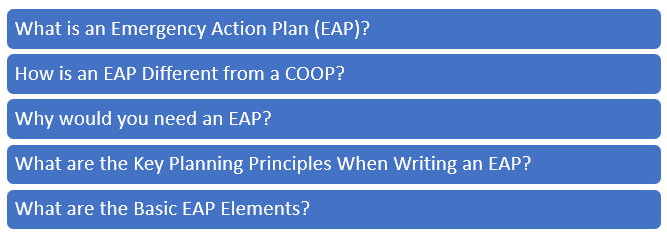 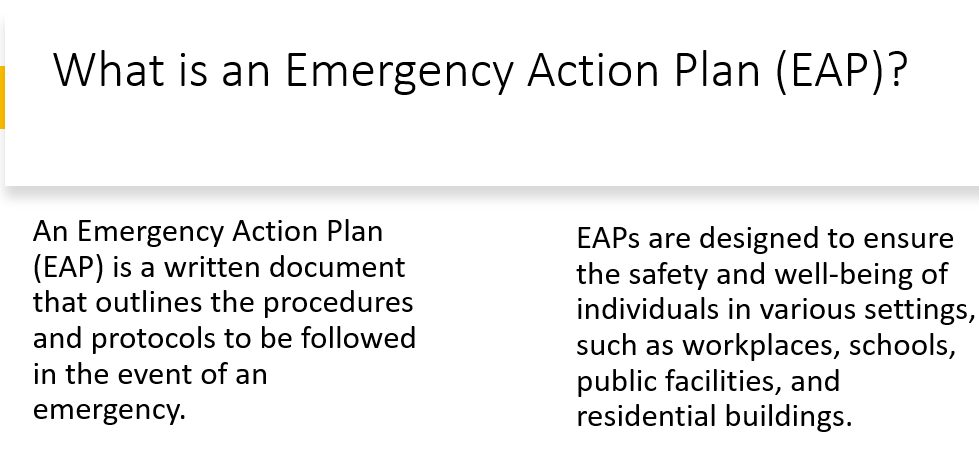 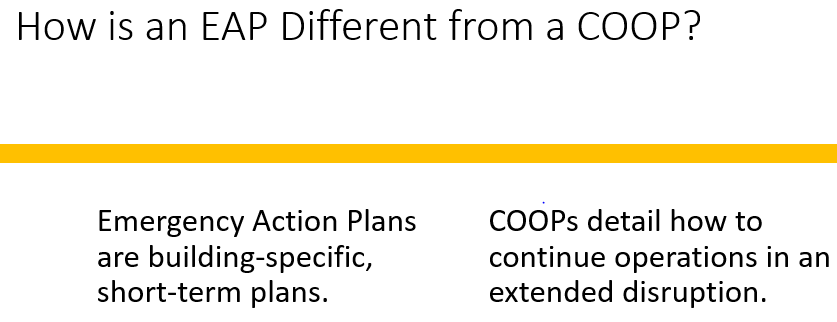 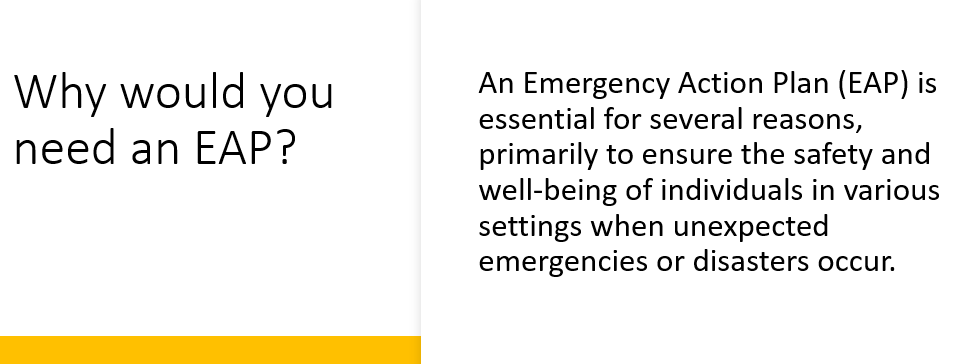 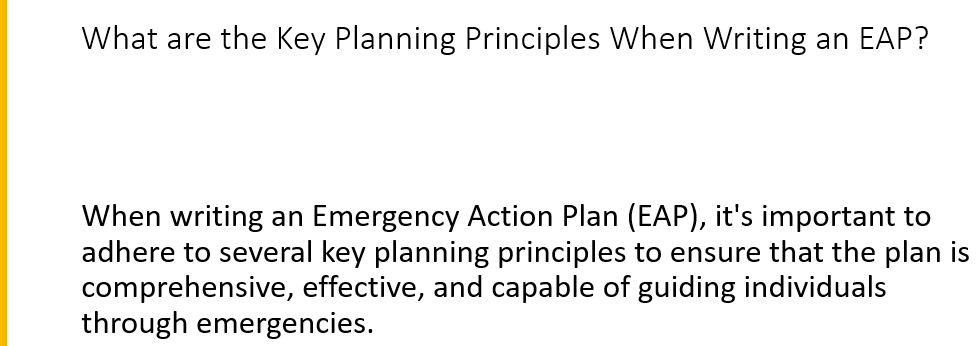 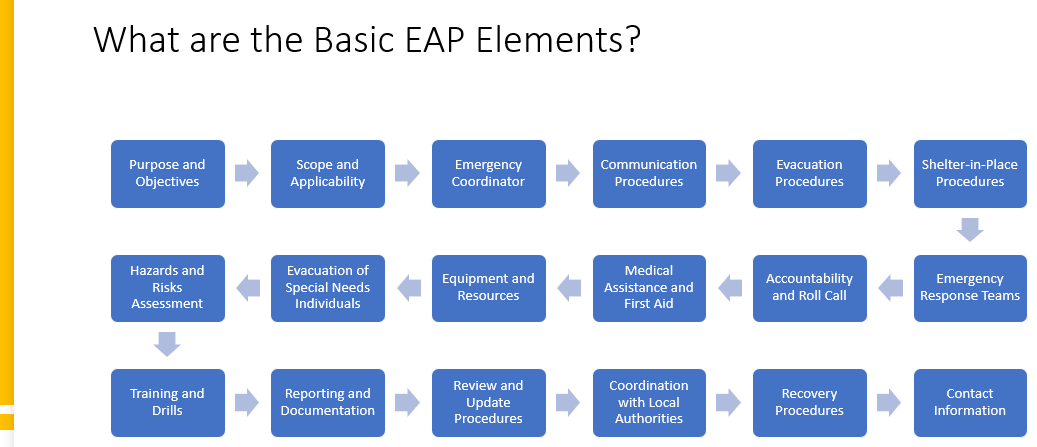 